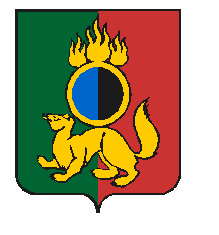 РОССИЙСКАЯ  ФЕДЕРАЦИЯСВЕРДЛОВСКАЯ  ОБЛАСТЬПЕРВОУРАЛЬСКАЯ  ГОРОДСКАЯ  ДУМАРЕШЕНИЕ___________ 2020 года									  № ____Об установлении размеров персональной надбавки к должностному окладу лицам, замещающие муниципальные должности, осуществляющие свои полномочия  на постоянной основе городского  округа Первоуральск Руководствуясь статьями 11, 21, 129 Трудового кодекса Российской Федерации, в соответствии с пунктом 6 статьи 2 Закона Свердловской области  от 26 декабря 2008 года № 146-ОЗ «О гарантиях осуществления полномочий депутата представительного органа местного самоуправления, члена выборного органа местного самоуправления, выборного должностного лица местного самоуправления в муниципальных образованиях, расположенных на территории   Свердловской области»,  статей 23 Устава городского округа Первоуральск, Первоуральская городская ДумаРЕШИЛА:Установить размеры персональных надбавок к должностному окладу лицам, замещающим муниципальные должности, осуществляющим свои полномочия на постоянной основе городского округа Первоуральск (прилагается).Установить, что персональная надбавка к должностному окладу  лицам, замещающим муниципальные должности городского округа Первоуральск, до истечения срока их полномочий равна надбавке к должностному окладу за выслугу лет, фактически установленной до момента принятия настоящего решения.3. Финансирование расходов производить  в пределах ассигнований   предусмотренных на оплату труда лиц, замещающих муниципальные должности, утвержденных в бюджете городского округа Первоуральск на соответствующий финансовый год.4. Настоящее Решение вступает в силу не ранее, чем по истечении срока полномочий лиц, замещающих муниципальные должности, осуществляющих свои полномочия на постоянной основе городского округа Первоуральск, за исключением пункта 2 настоящего решения, который вступает в силу со дня его официального опубликования. 5. Контроль исполнения настоящего решения возложить на Комитет                 по бюджету, финансам и налогам Первоуральской городской Думы                         (К.В. Коротаев).Председатель Первоуральской городской Думы		        Г.В. СельковаГлава  городского  округа  Первоуральск		                            И.В. КабецДата подписания:				                 «____»___________2020 г.                               УТВЕРЖДЕНОрешением Первоуральскойгородской Думыот ____________ 2020 года  № _____РАЗМЕРЫПЕРСОНАЛЬНЫХ НАДБАВОК К ДОЛЖНОСТНОМУ ОКЛАДУ ЛИЦАМ, ЗАМЕЩАЮЩИМ МУНИЦИПАЛЬНЫЕ ДОЛЖОСТИ,  ОСУЩЕСТВЛЯЮЩИМ СВОИ ПОЛНОМОЧИЯ НА ПОСТОЯННОЙ ОСНОВЕ ГОРОДСКОГО ОКРУГА ПЕРВОУРАЛЬСКВерно: № п/пЛицо, замещающее муниципальную должностьРазмеры персональных надбавок к должностному окладу (%.)1.Глава городского округа202.Председатель представительного органа203.Заместитель председателя представительного органа10